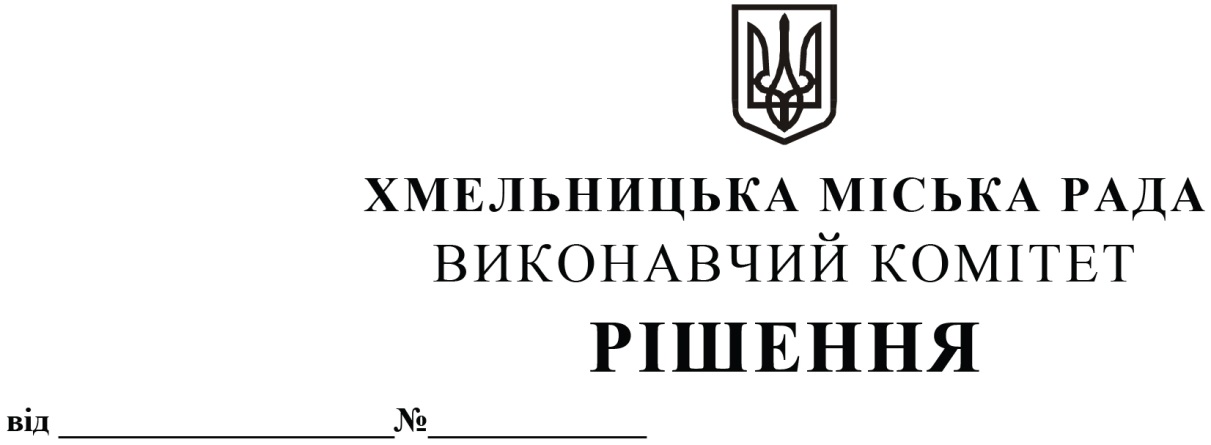 Розглянувши  клопотання управління з питань цивільного захисту населення і охорони праці, з метою створення механізму забезпечення заходів цивільного захисту та умов для реалізації державної політики у сфері цивільного захисту на території Хмельницької міської територіальної громади, керуючись Законом України «Про місцеве самоврядування в Україні», Кодексом цивільного захисту України, виконавчий комітет міської радиВирішив:Внести на розгляд сесії міської ради пропозицію про внесення змін до цільової Програми попередження виникнення надзвичайних ситуацій та забезпечення пожежної і техногенної безпеки об’єктів усіх форм власності, розвитку інфраструктури пожежно-рятувальних підрозділів на території Хмельницької міської територіальної громади на 2021-2025 роки, затвердженої рішенням другої сесії міської ради № 9 від 23.12.2020: доповнити Програму завданням «Створення  ситуаційного центру з питань цивільного захисту, охорони праці та здійснення координації заходів по ліквідації надзвичайних ситуацій » за напрямком діяльності «5. Реалізація державної  політики у сфері цивільного захисту» відповідно до додатку;   графу «Прогнозований обсяг фінансових ресурсів для виконання  завдань, тис. грн.» у рядку «Всього за Програмою» викласти в наступній редакції:  102 830,5, «у тому числі за роками» в редакції: 2021 – 19 489,0; 2022 – 22 377,3; 2023 – 21 227,3;   2024 – 19 670,2; 2025- 20 066,7;в пункті 8 Паспорту Програми «Загальний обсяг фінансових ресурсів, необхідних для реалізації програми» число «101 807,9» замінити  на «102 830,5»;назву додатка до цільової Програми викласти в новій редакції: «Заходи і завдання з виконання цільової Програми попередження виникнення надзвичайних ситуацій та забезпечення пожежної і техногенної безпеки об’єктів усіх форм власності, розвитку інфраструктури пожежно-рятувальних підрозділів на території Хмельницької міської територіальної громади на 2021-2025 роки». Контроль за виконанням цього рішення покласти на управління з питань цивільного захисту населення і охорони праці.Міський голова					                                   О. СИМЧИШИН         Заходи і завданняз виконання цільової Програми попередження виникнення надзвичайних ситуацій та забезпечення пожежної і техногенної безпеки об’єктів усіх форм власності, розвитку інфраструктури пожежно-рятувальних підрозділів на території Хмельницької міської територіальної громади на 2021-2025 рокиКеруючий справами виконавчого комітету										Ю. САБІЙНачальник управління з питань цивільногозахисту населення і охорони праці												Ю. КОРЕВАПро внесення на розгляд сесії міської ради пропозиції про внесення змін до цільової Програми попередження виникнення надзвичайних ситуацій та забезпечення пожежної і техногенної безпеки об’єктів усіх форм власності, розвитку інфраструктури пожежно-рятувальних підрозділів на території Хмельницької міської територіальної громади на 2021-2025 роки    Додаток до рішення виконавчого комітету від 06.07.2021  № 627Найменування напрямку діяльностіНайменування завданняСтрок виконання заходуНайменування заходуГоловний розпорядник бюджетних коштівДжерела фінансування (державний, бюджет міської громади, інші)Прогнозований обсяг фінансових ресурсів для виконання  завдань,тис. грн.У тому числі за рокамиУ тому числі за рокамиУ тому числі за рокамиУ тому числі за рокамиУ тому числі за рокамиНайменування напрямку діяльностіНайменування завданняСтрок виконання заходуНайменування заходуГоловний розпорядник бюджетних коштівДжерела фінансування (державний, бюджет міської громади, інші)Прогнозований обсяг фінансових ресурсів для виконання  завдань,тис. грн.20212022202320242025Реалізація державної  політики у сфері цивільного захисту Створення  ситуаційного центру з питань цивільного захисту, охорони праці та здійснення координації заходів по ліквідації надзвичайних ситуацій2021-2025 рПроведення  ремонту приміщення для розміщення ситуаційного центруВиконавчий комітет Хмельницької міської радиБюджет міської територіальної громади, інші джерела фінансування незаборонені законом657,6352,0305,6---Реалізація державної  політики у сфері цивільного захисту Створення  ситуаційного центру з питань цивільного захисту, охорони праці та здійснення координації заходів по ліквідації надзвичайних ситуацій2021-2025 рПридбання та встановлення необхідної техніки, обладнання та офісних меблів для забезпечення роботи ситуаційного центру, обладнання стендів (плакатів), розробка інформаційних куточків з цивільного захисту, охорони праці. Виконавчий комітет Хмельницької міської ради365,0-200,0165,0--Всього за розділом:Всього за розділом:Всього за розділом:Всього за розділом:Всього за розділом:Всього за розділом:1022,6352,0505,6165,0--